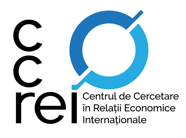 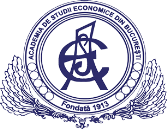 În atenția Centrului de Cercetări în Relaţii Economice InternaţionaleSubsemnatul/a, ............................................................................ identificat/ă cu CNP ..............................................................., [completați funcția/poziția deținută] în cadrul [completați universitatea/compania], vă rog să binevoiți a-mi aproba cererea de adeziune ca membru în Centrul de Cercetări - Relaţii Economice                 Internaționale.Data:	Semnătura: